Муниципальное  бюджетное дошкольное образовательное учреждение  Белоярского района «Детский сад комбинированного вида «Березка» г. Белоярский»                                                                     Проектная работа       Участники проекта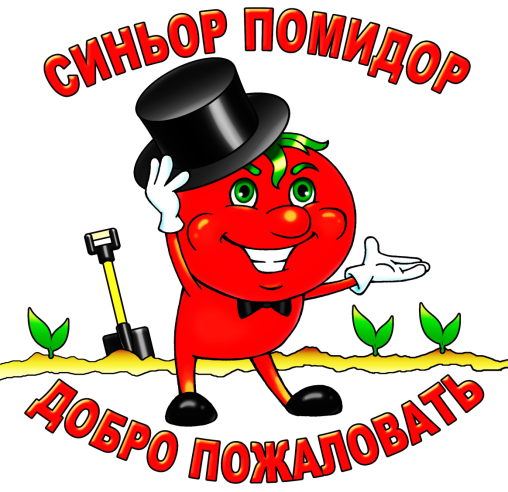 Дети подготовительной группыкомпенсирующего вида  «Колосок»,родители, педагогиРуководитель проектаКолчанова   Елена Николаевна                                                г. Белоярский                                                                                2011г                                               Содержание Актуальность …………………………………………………………………………………………………3Паспорт проекта………………………………………………………………………………………………4Этапы работы над проектом1. Оказание помощи детям в выборе наиболее актуальных и посильных для них заданий.…...   52. Создание картотеки ……………………………………………………………………………..    53. Создание педагогической копилки……………………………………………………………   ..74. Схема реализации проекта ……………………………………………………………………..  .85. Презентация проекта ……………………………………………………………………………………..9Заключение…………………………………………………………………………………………………...10Приложение………………………………………………………………………………………11-50                                                              Актуальность  Стремление к контакту и взаимодействию с окружающим миром, желание находить и решать новые задачи является одним из важнейших качеств человека. Ребенок с самого рождения является первооткрывателем, исследователем того мира, который его окружает. Дети, посещающие группу компенсирующего вида, имеют свои особенности, которые не позволяют им самостоятельно познавать окружающий мир.Для таких детей максимально эффективно выстроен педагогический процесс, который отличается от педагогического процесса в общеобразовательных группах. Соблюдая принцип равных прав и возможностей в получении образования, на одно из первых мест в нашей работе мы ставим проектную деятельность. Она стала интересным и увлекательным процессом, как для детей, так и для взрослых.  Китайская пословица гласит: “Расскажи – и я забуду, покажи – и я запомню, дай попробовать и я пойму”. Так и ребенок усваивает все прочно и надолго, когда слышит, видит и делает все сам. Как утверждал Л.Н. Толстой. «Знание только тогда знание, когда оно приобретено усилием мысли, а не памятью».Наблюдения и опыт изучения бытовой и социальной адаптации детей с ОВЗ, показывают большие трудности в их приспособлении к самостоятельной практической жизни. У них весьма скудный запас слов,  знаний и умений, они неуверенно действуют с предметами, моторно не ловки.      Для того чтобы активизировать деятельность таких детей, вызвать у них интерес к познанию, необходима особая методическая и дидактическая помощь с использованием метода проектов. С помощью этого метода можно поддержать и развить в ребенке интерес к исследованиям, приобретению опыта успешной собственной практической деятельности, развитию восприятия, мышления, а главное – речи (умению размышлять, рассуждать и анализировать). Особое значение для формирования базиса личностной культуры ребенка имеет ознакомление его с окружающим миром, воспитание любви к родному краю, к природе, земле, где, несмотря на суровые климатические условия, трудолюбивым людям удается вырастить даже теплолюбивые растения на своих приусадебных участках. Неблагоприятные погодные условия нашего региона в весенний и летний период не дают возможности детям наблюдать за тем, как постепенно просыпается природа, большинство из них даже не представляют, как произрастают культурные растения, а многие видели их только на прилавках магазинов или готовом виде на столе.     Поэтому у детей возникают естественные вопросы: «Для чего нужны семена овощам?»,  «Кто выращивает овощи?», «Можно ли вырастить овощи в условиях северного лета?»,  «Как это сделать?».На один из подобных вопросов и дает ответ данный проект.Паспорт проектаНазвание – «Сеньор- Помидор»Проблема – Как вырастить помидоры в условиях северного лета?Цель проекта -  Способствовать развитию исследовательских навыков в   проектной деятельности детей с ОВЗ.Задачи:   Создать алгоритм выращивания помидоров в условиях северного лета.Установить влияние факторов окружающей среды на рост растений. Повышать речевую активность  детей в процессе исследовательской деятельности. Способствовать накоплению эмоционально положительного опыта во взаимодействии детей друг с другом. Применение методов   морфотаблицы, мнемодорожка, познавательно-игровые занятия, целевые прогулки, экскурсии, наблюдения, беседы, использование модели трех вопросов.Вид проекта: познавательно-исследовательский.По количеству участников – групповой.По приоритету метода – исследовательский. По контингенту участников – старшая группа, подготовительная к школе группа.По продолжительности – долгосрочный (с апреля по октябрь2011г.)План  проекта1этап Оказание помощи детям с ОВЗ в выборе наиболее актуальных и посильных для них заданий.2 этап – Создание картотеки.Картотека Бондаренко, А.К. Дидактические игры в детском саду [Текст]: Книга для воспитателей детского сада/А.К Бондаренко – 2-е изд., дораб. – М.: Просвещение,1991. С.90-121    Волчкова, В.Н. Конспекты занятий в старшей группе детского сада. Экология [Текст]: Практическое пособие для воспитателей и методистов ДОУ/ В.Н.Волчкова, Н.В.Степанова – Воронеж: ТЦ «Учитель», 2004. – С.29.    Воронкевич, О.А. Добро пожаловать в экологию [Текст]: Перспективный план работы по формированию экологической культуры у детей старшего дошкольного возраста/ О.А.Воронкевич – Спб: Детство-ПРЕСС, 2003. -336 с. Веракса Н.Е «Исследовательская деятельность в детском саду».Данюкова А. Вы любите проекты?//Обруч.-2001.-№4.Дыбина О.В., Рахманова Н.П., Щетинина В.В. Неизведанное рядом: Занимательные опыты и эксперименты для дошкольников.- М.: ТЦ «Сфера», 2001.Дубровин Иван «Всё об обычном помидоре».Заходер Б.В. «Помидор»Леонид Коганов « О помидорах».Михаил Звонарёв «Помидоры, огурцы».Маршак С.Я. «Синьор «Помидор»Надеждина Н.Вокруг света по стране ЛегумииКарачун О.В. «Огород круглый год»Каука Р. «Миша, открывает мир»Круглова О.С. Технология проектного обучения.//Завуч.-1999.- № 6.Октябрская Татьяна «Всё о томатах».Проектный метод в деятельности дошкольного учреждения: Пособие для руководителей и практических работников ДОУ./Авт.-сост.: Л.С.Киселева и др.- М.: АРКТИ, 2003.- Родари Д. «Приключения Чиполлино»Рагулина Л., Крюкова Н., Каргопольцева Л. Бизнес проект в ДОУ.//Обруч.- 2002.- № 6.- Савенков А.И. Маленький исследователь. Как научить дошкольников приобретать знания. Ярославль, 2002.Савенков А.И. Путь к одаренности. Исследовательское поведение дошкольников. СПб., 2004.Савенков А.И. Учебное исследование в детском саду //1. М.: Наука, 1980. Сотников Борис Иванович «Золотые помидоры».Соколова Марина Дмитриевна «Соловей в помидоре».Ушаков Юрий Николаевич «Всё о помидорах».Хессайон Д.Г. «Всё об овощах»Швайко, Г.С. Занятия по изобразительной деятельности в детском саду [Текст]: пособие для педагогов дошк. учреждений / Г.С.Швайко – М.: ВЛАДОС, 2000. – 160с.  3 этап – Создание педагогической копилки.     Педагогическая копилка     ЭкскурсииЭкскурсия в библиотеку Экскурсия в теплицуСлайд - презентация «История помидора»Тематическая прогулка в теплицу «Домик помидора»Опыты«Как проверить качество семян»«Как влияет на жизнь полив, т.е. вода?»«Влияние света на жизнь растения»«Как температура воздуха влияет на жизнь растений?»МорфотаблицаМнемодорожка Беседы«Могут ли овощи принести вред человеку?»«Для чего растению семена?»«Что нужно для роста здоровых растений?»«Полезные продукты»«Овощи на нашем столе»«Какие овощи вы знаете»«Какие витамины вы знаете?»«Загадывание загадок» О помидорахДидактические игры «Что растет в саду, что в огороде?»«Что где растет?»«Вершки и корешки»«Чудесный мешочек»«Узнай на вкус»«Узнай по описанию»«Мой любимый овощ»«Пазлы»«Овощехранилище» «Чудесный сундучок»Драматизация сказки Сеньор - ПомидорПодвижные игры«Огуречик»Веселая эстафетаВолшебники «Какой, какая, какое?»«Один-много»«1-3-5-7»«Что из чего?»Познавательная деятельность Познавательная деятельность с детьми «Овощи на столе»Познавательная деятельность с детьми «Праздник Помидора, или в гостях у бабушки»Чтение сказок, рассказовН.Носов «Огурцы»Д.Родари «Чипполино» Пальчиковые игры«Мы капусту рубим»«Сколько грядок у Федоры»«У Лариски две редиски»Пластические этюды «Сажаем огород»«Собираем урожай»Образно-пластическое творчество детей«Угадайте, что я делаю» Наглядный материал: Кулинарная книгаФотоальбом «Мы - овощеводы» Папка- передвижка (информация для родителей)4 этапСхема реализации проекта5 этап  Презентация проекта «Сеньор «Помидор»»С. Здравствуйте! Меня зовут Сережа, я хожу в детский сад «Березка» в  группу «Колосок».М. Здравствуйте! Меня зовут Милана!  Я тоже хожу в детский сад «Березка» в группу  «Колосок».М. Как - то раз,  в детском саду, мы ели овощной салат, и у нас возник вопрос: «Как выращивают овощи?», С.Нам стало очень интересно  «А как выращивают их?»М. Мы решили: спросить  у взрослых, почитать книги, почитать энциклопедию,С. посмотреть фильмы,спросить у друзей,посмотреть в интернете, сходить на экскурсию  в огород и библиотеку.М. Получив информацию из книг, из интернета, от взрослых, от друзей, в играх, на занятиях много полезного, узнали: что в овощах много витаминов и они полезны для нашего организма, С. И не только можно готовить салаты, но и соки,  тогда   мы решили:  Посадить и вырастить овощи  самим, и  выбрали помидоры, потому что, мы все  любим томатный сок, а еще они богаты витаминами. А и С.М. Полученные знания занесли в  морфологическую таблицу.          Взрослые  дали нам семена помидоров.С. И подготовили землю.М. Вместе с воспитателями мы посадили семена. Сорт «Крайний север»  С. Мы уже знали, что для растений необходимы: солнечный свет, тепло, полив. М. И стали ооочень ждать появление первых всходов.С. Когда появились первые всходы, мы очень обрадовались.М. И стали наблюдать, как они растут. С. Мы узнали, что подросшие ростки называются – рассада.М. Когда рассада подросла, мы ее пикировали в отдельные баночки.С. Для того,  чтобы рассада была крепкая, здоровая,.. рыхлили почву, подкармливали удобрениями.М. Когда установилась теплая, летняя погода, мы высадили нашу рассаду на грядку.С. Постепенно, она окрепла, мы каждый кустик подвязали к опоре, чтобы она не падала.М. Все лето  поливали помидоры, рыхлили землю, убирали сорняки. С. Подкармливали. М. Наконец-то наступила осень.С. Мы собрали урожай зеленых, бурых томатов.М. И  в группе они у нас дозрели.С. А потом, мы отнесли их на кухню, где нам повара приготовили вкусный салат. М. Процесс выращивания помидоров и созревания томатов, для нас был очень увлекательным.Заключение     Как показала практика, дети пяти - шести лет (в апреле 2010-2011учебного года), в группе компенсирующего вида, не могли самостоятельно выбрать проблему и пути ее решения из-за отсутствия жизненного опыта, а также из-за недостаточно сформированных когнитивных функций. Чтобы дети увидели проблему,  необходима была направляющая помощь педагогов.      Для перехода к позитивным изменениям, проблему «Как вырастить помидор в условиях северного лета» мы решали с детьми не хаотично, а прогнозировали каждый последующий шаг,   что требовало от всех участников проекта  определенных знаний и практических умений.        Сочетание различных видов деятельности во взаимодействии взрослых и детей в  проекте, способствовало увеличению словарного запаса детей, расширению кругозора, а также  подготовке их к социальной действительности. Эффективность такого подхода заключается еще и в том, что он дает возможность ребенку группы компенсирующего вида  поддерживать его любознательность и интерес к проблеме, а также применить полученные знания в той или иной деятельности.     В процессе работы над проектом дети испытали радость творческого поиска,  некоторые из них уже могут оценить ситуацию и пытаются самостоятельно  находить пути решения стоящих перед ними проблем.Приложение1 Развитие естественнонаучных представлений (центр науки, центр воды и песка)Опыты Опыт№1 «Как проверить качество семян?»Цель: Формировать умения и навыки поисковой - исследовательской деятельности воспитанников. Расширять кругозор, словарный запас детей.- Ребята, как вы думаете, можно проверить всхожесть семян или нет?                                            Ответы детей.                                                                                                                                        Давайте проверим, какие семена пригодные для посадки, а какие непригодные.  - Для этого я беру семена и отпускаю их воду (воспитатель показывает детям, как опускает семена в воду). - Посмотрите что произошло?                                                                                                                    Ответы детей: семена всплыли, опустились на дно. - Почему одни семена всплыли, а другие опустились на дно.                                                                -Ответы детей                                                                                                                                        -Правильно одни семена тяжелые, другие легкие, те семена, которые опустились на дно, пригодны к посадке, те которые всплыли, непригодны для посадки.                                       Вывод: Надо сажать те семена, которые опустились на дно.Опыт№2 «Как влияет на жизнь растения полив, т.е. вода?»Цель: Учить детей устанавливать связь между условиями ухода и состоянием растения. Закреплять умения делать выводы. Развивать интерес к исследовательской работе. Расширение кругозора.- Ребята скажите, а вода для растений необходима, или они могут обойтись без воды.                    - Ответы детей.                                                                                                                                    - Я предлагаю вам провести  опыт, из которого узнаем, могут растения жить без воды, или нет. У меня есть два цветка, один мы будем поливать водой, другой не будем поливать. И через несколько дней посмотрим, что будет с растениями. После наблюдений дети делают вывод, что растение, которое поливали, стоит крепкое, листья ярко зеленого цвета. А которое не поливали начало вянуть. Вывод: Вода необходима для жизни растения.Опыт№3 «Влияние света на жизнь растения».
Цель: Учить детей устанавливать связь между фотосинтезом и ростом растений, делать умозаключения. Развивать интерес к исследовательской работе. Расширение кругозора.-Ребята, как вы думаете, почему комнатные цветы ставят на окно?                                              - Ответы детей.                                                                                                                                 - Давайте с вами проведем опыт. Мы одно растение оставим на окне, другое уберём, где мало света. И через несколько дней посмотрим, измениться ли наше растение. При сравнении растений через определённый промежуток времени дети делают вывод: что растение, которое стояло на окне не изменилось. А которое стояло в тени стало вянуть, листья пожелтели. Вывод: Для роста растений необходим солнечный свет.Опыт№4 «Как температура воздуха влияет на жизнь растений?»Цель: Учить детей сравнивать влияние изменения температуры на жизнь растений. Развивать интерес к исследовательской работе. Расширение кругозора. Ребята, как вы думаете, может ли изменение температуры повлиять на жизнь растений?            Ответы детей.  - Чтобы это доказать, я предлагаю вам провести опыт. У нас есть два растения, одно мы оставим в группе на подоконнике и будем за ним ухаживать, как обычно, а другое поставим на улице. Через некоторое время посмотри, как изменится растение.                                                                                                                                                         – Вывод: Чтобы растение было здоровым, нужно тепло. При низкой температуре растение погибает.Приложение 2Морфотаблица (использование технологии ТРИЗ)Цель: Установления положительных и отрицательных условий для роста растения.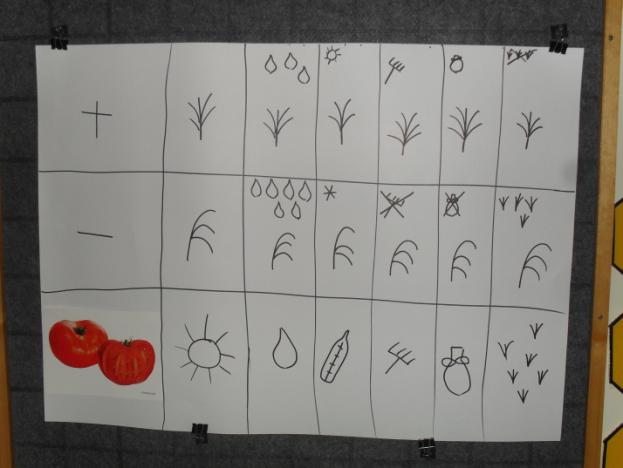 Результат: При составлении морфологической таблицы выяснили, что для растения необходимы не только вода, свет и тепло, но требуется регулярное рыхление почвы, подкормка удобрениями, опрыскивание препаратами от вредителей и обязательно удалять сорняки.Мнемодорожка 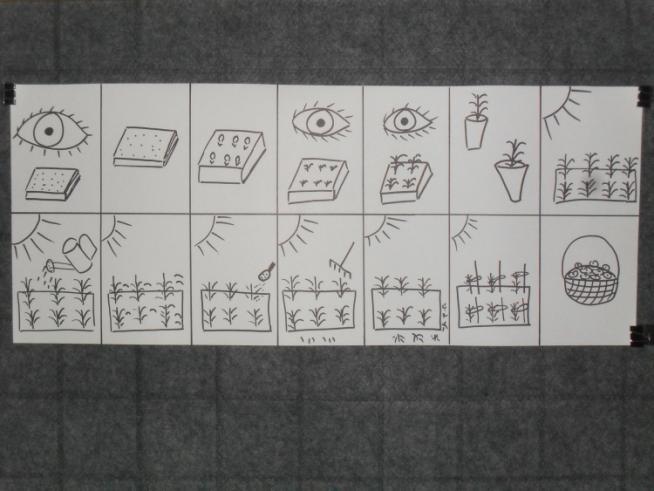 Цель: Отслеживание детьми с ОВЗ, полученных знаний, в ходе реализации проектно-исследовательской деятельности. Подтверждение ранее полученных научных знаний.Приложение 3Развитие экологической культуры детей (центр Открытая площадка)Познавательная минутка: Беседа «Могут ли овощи принести вред человеку?»Программное содержание: Дать знания детям о нитратах, в каких растениях они находятся. Продолжать закреплять знания детей о пользе овощей для нашего организма. Расширение кругозора, Пособия: капуста, лук, огурец, зелень - свежие.Ход беседы1.Ребята, отгадайте загадки:1. Лежит меж грядок, зелен и сладок. (Огурец) 2. Сидит дед, в сто шуб одет.
Кто его раздевает,
Тот слёзы проливает (лук)3.Что за скрип, что за хруст.Это что ещё за куст? 
Как же быть без хруста, 
Если я ...(капуста)4.-О чем эти загадки?-Ответы детей.-Как вы думаете, овощи полезны для нашего организма? Почему-Ответы детей.-Правильно мы с вами много говорили, читали о пользе витаминов в овощах и фруктах для нашего организма. Поэтому человек старается вырастить их в своем огороде или саду. Но овощам и фруктам, также как и человеку, нужно питание. А вы знаете, чем подкармливают растения и как это делают?-Ответы детей.Да всё это необходимо для роста растений. Но иногда люди кладут в землю слишком много подкормки и удобрений. Тогда лишние удобрения откладываются в растениях и называются нитратами. Если нитратов в растениях очень много, то это становится опасным для человека.А теперь слушайте и запоминайте, в какой части овощей содержится больше всего нитратов и что нужно сделать, чтобы они не попали в организм и не нанесли ему вреда.Воспитатель показывает капусту.Капуста не только нас кормит, но и лечит. Если свежий капустный лист приложить к больной голове, она перестанет болеть. А сушенная капуста исцеляет раны. Больше всего нитратов в зелёных листьях и кочерыжке. Поэтому перед едой их следует замочить в тёплой подсоленной воде. Воспитатель показывает лук.Свежий сок лука употребляется при ангинах по одной чайной ложке 3-4 раза в день. А со с медом хорош при лечении кашля. Нитратов у лука больше всего в том месте где корешки, поэтому их необходимо всегда отрезать (показ).Воспитатель показывает огурец.Огурец очень вкусный овощ, но в нем тоже могут быть нитраты, причем больше всего их обычно содержится в кожуре. Поэтому лучше всего перед едой огурец чистить.Картинки с изображением дыни и арбуза. (Если есть свежие, то показывать их)Это ягоды. Даже если мы разрежем арбуз и дыню на кусочки, то мы нитраты там не увидим. А они там могут быть в мякоти у корочки. Поэтому никогда не доедайте арбуз и дыню до самой корочки.- Вы любите зелень? Какую зелень вы знаете, назовите?- Ответы детей.Зелень тоже может содержать нитраты в своих листьях. Для того чтобы обезвредить эти растения, их надо поставить в банку с водой на солнце. А солнечные лучи помогут нам избавиться от нитратов.А вот в помидорах много нитратов в корнях, Немного стеблях и листьях и совсем а=мало в плодах.- Ребята, как вы думаете, если соблюдать все предостережения, можно уберечься от попадания нитратов в организм.- Что нужно делать?Ответы детей:-Чтобы нитраты не появились в овощах, нужно правильно их подкармливать.-Выставлять овощи и фрукты на солнечное место, чтобы убить нитраты.-Знать в какой части растения их содержится больше всего и их не употреблять в пищу.Таблица о нитратах в овощах.                                                                                                                                         Приложение 3 Беседа: Для чего растению семена?Цель: Дать знания о строении семени: семенная кожура, семядоли, зародыш. Закрепить представление, что семя - конечная стадия роста однолетнего растения, оно необходимо для продолжения жизни. Развитие кругозора детей, внимания.Ход беседы: -Ребята скажите чем было раньше растение пока не выросло?                                                                                 -Ответы детей.                                                                                                                                               -Верно, семенем.                                                                                                                                          - Семена могут быть разной окраски, разного размера и формы. Но состоят они из одинаковых частей: кожура, семядоли, зародыш. Семенная кожура защищает семя от высыхания, повреждения, холода. Семядоли – в них находится запас питательных веществ, которые использует растение, пока не подрастёт. Зародыш – это корешок стебелёк и почечка.     –Ребята, зачем растению семена?                                                                                                          -Верно, они необходимы для продолжения жизни растения. У дикорастущих растений семена специально ни кто не сажает, им помогает: природа, животные, люди. Например: Семена берёзы, клена, одуванчика имеют крылышки или парашютики, им на помощь приходит ветер. Когда они падают на землю, не запутываются среди густых веток, могут лететь на большие расстояния в ветреную погоду. Семена лопуха, череды цепляются за одежду людей, шерсть животных. Семена подорожника прилипают к подошве на обуви. Птицы тоже переносят семена на большие расстояния.                                                             -А вот культурные растения  сажает человек. В парках и садах цветы выращивает садовник, фруктовые деревья - садовод, овощи в огороде – овощевод.                                                        Практическая часть: Рассмотреть смена апельсина или лимона.                                           Итог:                                                                                                                                                            – Зачем растению нужны семена?                                                                                                                                                                                                                                                                -Для чего семени кожура, семядоли?                                                                                                     – Как размножаются дикорастущие растения?                                                                                      – Как размножаются культурные растения?                                                                                            – Кто выращивает цветы, фруктовые деревья, овощи?Приложение 3Практическая деятельностьРассматривание почвыПодготовка грунта под грядкиПосадка семянНаблюдение за появлением ростков рассадыНаблюдение за ростом рассадыПикирование рассадыВысадка рассады в открытый грунтУход за рассадой в открытом грунте:-полив-посынкование-подкормка-рыхление почвы-прополка сорняков-подвязывание растений  к опореСбор урожаяПриложение 4Взаимодействие с семьей1.Кулинарная книга, составленная Софроным Марком с мамой Светланой Евгеньевной.2.Фотоальбом «Мы исследователи».3. Информация в папку – передвижку для родителей.Родина помидоров – Южная Америка. Дикие помидоры, словно сорная трава, до сих пор встречаются в Перу, на Канарах и Филиппинах.На языке ацтеков помидор – это “томатль”, отсюда русский “томат”. В Европе помидоры появились в середине XVI века. Здесь их считали декоративными растениями. В Германии горшками с помидорами украшали комнаты, во Франции – беседки, в Англии и России они росли в оранжереях среди редких цветов. В Америке помидоры считали даже ядовитыми.Но в России их быстро распробовали и наша страна оказалась среди первых, где помидоры начали выращивать как сельскохозяйственную культуру. К середине XIX века помидоры вошли в число самых распространенных и востребованных овощей во всем мире.Приложение 5Развитие театрализованной деятельности Инсценировка песни  «Урожайная» Драматизация сказки «Сеньор- «Помидор»Игра- драматизация «Сказка о том, почему помидор стал красным».Ведущий. Жили на одном огороде овощи.Выходят дети в шапочках с изображением овощей и представляются.– Я – веселый молодец, я – зеленый огурец.- Без меня на грядке пусто. А зовут меня – капуста.- Без меня вы как без рук. В каждом блюде нужен лук.- Любят дети с давних пор вкусный, сладкий помидор.Ведущий. Хозяйка любила свой маленький огородик, и каждый день поливала его.Хозяйка (ходит с леечкой и поливает овощи). Я полью свой огород, он ведь тоже воду пьет.Ведущий. Овощи с каждым днем росли и зрели. Жили дружно, не ссорились. Но однажды помидор решил, что он лучше всех, и начал хвастаться.Помидор.         Я на свете всех вкуснее, всех круглее, зеленее,         Меня взрослые и дети любят больше всех на свете.Огурец. Слушай, это просто смех – хвастать, что ты лучше всех.Лук. Не поймет никак он, братцы, не красиво задаваться!Ведущий. А помидор все свое твердил.Помидор.          Я на свете всех вкуснее, всех круглее, зеленее,          Меня взрослые и дети любят больше всех на свете.Овощи (хором). Хвалился, хвалился и с куста свалился!Ведущий. В это время пришла хозяйка собрать овощи на обед. Всех с собой взяла, а помидор не заметила.Летела мимо Ворона.Ворона. Кар! Кар! Позор! Кошмар! Не хотел быть с нами дружен, будешь никому не нужен.Ведущий. Стыдно стало помидору. И покраснел он от стыда.Помидор. Вы меня, друзья, простите. Вы меня с собой возьмите.Ведущий. Услышала эти слова хозяйка, сжалилась и взяла помидор. Хотите верьте, хотите нет, но с тех пор помидоры становятся красными.4.Сибирцев Виталий
Из тарелки помидор
Спрыгнул прямо на ковер,
И от пола, вот лихач,
Отскочил он словно мяч.
Ввысь взлетел, как только смог,
И опять в тарелку лег,
Подмигнул мне, и затих,
Написал я тут же стих,
Что с тарелки помидор
Спрыгнул прямо на ковер…Приложение 5Муниципальное  бюджетное дошкольное образовательное учреждение  Белоярского района                                 «Детский сад  комбинированного вида «Березка» г. Белоярский»Театрализованная деятельностьСпектакль с элементами конкурсной программы"Праздник Помидора, или в гостях у бабушки"Составитель:  Викторова Т.А. учитель-дефектолог                                                                                                    Буркица Н.А.                        учитель-логопедг. Белоярский2011гПриложение 5Театрализованная деятельностьМатериал к празднику: Входной билет – помидор. Декорации – забор огорода, калитка, осенние листья, осенние букеты. Карамель для призов. Посуда для чаепития. Компьютерная презентация “Осень”. Музыка, мультфильмы. Действующие лица: Ведущая, Бабушка Глаша, Помидор, Капуста, Морковь, Солнышко, Свекла, Чеснок, Огурец, Лук, Картофель, Ворона, Крот, Дождинки.Дети перед праздником получают телеграмму из деревни, от бабушки: "Дорогие дети! Приезжайте ко мне в гости. Осенью у нас так красиво. Жду вас. До встречи! Бабушка Глаша".Ведущая.
Ребята, давайте поедем к бабушке в деревню, навестим ее? Садитесь все в поезд и поехали.
Дети строятся "паровозиком" и "въезжают" в зал под песню "Паровоз". Размещаются по местам. Ведущая. (показывая на кадры из презентации)
Осень — красивое время года! Все деревья в саду, во дворе и в лесу стоят с разноцветными листьями, как будто принарядились к празднику.Утром мы во двор идем,
Листья сыплются дождем.
Под ногами шелестят
И летят, летят, летят.
Полюбуйтесь — маскарад!
Лес меняет свой наряд.
Стал зеленый сарафан
В красной, в желтой краске,
А цветной ковер полян
Радует нам глазки.Бабушка. Здравствуйте, внучата. Молодцы, что приехали. Посмотрите как я живу. А чего только в огороде у меня не растет! А какие подсолнухи! У вас таких не найдешь. Давайте, я вам покажу их, таких вы еще не видали.
Подошла к калитке. Не открывается. Бабушка Что же делать? Не уж-то петли заржавели?(Обращается к Солнышку). А это кто к нам пришел?Солнышко.
Здравствуйте, а вот и я!
Все узнали вы меня?
Я — целый день горящее,                                                                                                                                               Приложение 5Театрализованная деятельность                                                             По всей Земле светящее.
От меня бывает жарко —Я свечу ужасно ярко:
Береги свои глаза —
На меня смотреть нельзя!
Ведущая.
Ребята, кто же пришел к нам?Солнышко.
Я недаром к вам пришло,
Я подарки принесло!
Мне Осень вот эту корзинку дала! 
Я глянул в корзинку, ну и дела! 
Смотрите,   ребята,  листья  цветные… 
Листья  цветные,  но  непростые! 
Осень загадки на них написала, 
Этих загадок не так уж и мало!
Ну-ка, сяду я на стульчик, 
Вместе с вами посижу, 
Загадаю вам загадки. 
Кто смышленый?  Погляжу.Садится на стульчик, достает загадки на листочках и зачитывает.Орехи в земле – листья наружу. (Картофель)Над землей трава, под землей алая голова. (Свекла)Красная девица росла в темнице. (Морковь)Рос ребенок – не знал пеленок. Стал стариком – сто пеленок на нем. (Капуста)Сидит баба на грядках вся в заплатках; кто заплатку оторвет, тот заплачет и уйдет. (Лук)Лежит Егор под межой, накрыт зеленой фатой. (Огурец)Торчит на грядке зеленая ветка, а на ней – красные детки. (Помидор)Сидит Федосья, распустивши волосья. (Лук)Кругла, да не луна, с хвостом, да не мышь, красна, а не девица. (Свекла)Под дубком, дубком свернулся клубком и с хвостиком. (Репа)Красный сапог в земле горит. (Свекла)Маленький, горький, луку брат. (Чеснок)Что красно снаружи, бело внутри, с зеленым хохолком на голове? (Редиска)Как надела сто рубах, захрустела на зубах. (Капуста)И зелен, и густ на грядке вырос куст. Покопай немножко: под кустом... (Картошка)У меня есть тоже перья, но не птица и не зверь я, я вам самый лучший друг, я простой зеленый… (Лук).Щечки розовые, нос белый, в темноте сижу день целый. А рубашка зелена, вся на солнышке она. (Редиска).Золотая голова велика, тяжела. Золотая голова отдохнуть прилегла. Голова велика, только шея тонка. (Тыква)Как на нашей грядке выросли загадки – сочные да крупные, вот такие круглые. Летом зеленеют, к осени краснеют. (Помидоры)Голова на ножке, в голове горошки. (Горох)Удивительное солнце: в этом солнце сто оконцев, из оконцев тех глядят сотни маленьких галчат. (Подсолнух)Солнышко уходит, а калитка открывается. Приложение 5Театрализованная деятельностьБабушка. Вот видим мы наш огород
Водой он свежею полит.
О нем заботится, народ – 
Окучивает, полет.
Лежат здесь окна на земле.
Блестят на солнце стекла.
Под ними лук растет в тепле,
Редис, морковь и свекла.
Смотрите, свежий огурец
Бочком растет на грядке.
Меж листьев прячется, хитрец,
Играет с нами в прятки.
Вот, помидоры, вот салат,
А вот укроп кудрявый.
Здесь овощей не заглушат
Разросшиеся травы.Ведущий. На даче у бабушки домик стоит,
Прозрачною пленкою сверху накрыт.
Но бабушка с дедушкой в нем не живут,
В домике том помидоры растут.
Чтоб ни случилось с погодой весной,
Домик укроет и в холод и в зной.Бабушка. А вы знаете, почему помидор красный?"Сказка о том, почему помидор стал красным". (Автор Фартутдинова Е. В.).Ведущий.
В давние времена жили на одном огороде овощи.
По одному, каждый со своей песенкой, пританцовывая выходят овощи и представляются.Капуста.
Я — капуста тугая,
В супе, в борщике вкусна я.Бурачок.
Ну, а я — бурачок,
Розоватый бочок,
В огороде уродился,
С овощами подружился.
Бурачок, бурачок,
Розоватый бочок.Приложение 5Театрализованная деятельностьЧеснок.
А я — братец-чесночок, 
Припекаю язычок, Всех микробов убиваю,
Вас от хвори защищаю.Морковь.
Я морковка всем на диво:
И румяна и красива.Огурец.
Я огурчик наливной.
Кто полакомится мной?Лук.
Я сердитый лук, ребята,
Витаминами богатый,
Хоть и слезы вызываю,
Но от гриппа защищаю.

Картошка.
Нет обеда без картошки —
Ни жаркого, ни окрошки.
Все картошку уважают.
Кто из вас меня не знает?Помидор.
Помидор я вкусный, сладкий,
Тра-ля-ля, тра-ля-ля!
Я расту на этой грядке,
Тра-ля-ля, тра-ля-ля.Все овощи.
Огородная семейка,
Все на грядки поскорей-ка!
Весело здесь! Весело здесь!Ведущая.
Овощи с каждым днем росли и зрели. Жили они дружно, никогда не ссорились. Но однажды помидор решил, что он лучше всех, и начал хвастаться.Приложение 5Театрализованная деятельностьПомидор.
Я на свете всех вкуснее,
Всех круглее, зеленее,
Меня взрослые и дети
Любят больше всех на свете!Огурец.
Слушай, это просто смех —
Хвастать, что ты лучше всех.Лук.
Не поймет никак он, братцы, —
Некрасиво задаваться.Ведущая. 
А помидор все свое твердил.Помидор.
Я на свете всех вкуснее,
Всех круглее, зеленее,
Меня взрослые и дети
Любят больше всех на свете!Овощи (хором).
Хвалился, хвалился
И с куста свалился!Ведущая.
В это время на огород пришли ребята, чтобы собрать овощи на обед. Всех с собой взяли, а помидор не заметили.
Овощи уходят. "Летит" мимо ворона.

Ворона.
Кар! Кар!
Позор! Кошмар!
Не хотел быть с нами дружен,
Будешь никому не нужен.Ведущий.
Стыдно стало помидору, заплакал он… и покраснел от стыда.Помидор.
Вы меня, друзья, простите,
Вы с собой меня возьмите.                                                                                                                                              Приложение 5Театрализованная деятельностьВедущая.
Услышали эти слова ребята-огородники, сжалились над помидором, пришли и взяли его с собой. Хотите верьте, хотите нет, но с тех пор осенью помидоры всегда становятся красными. А все овощи никогда между собой не ссорятся. Живут весело и дружно.Бабушка. Посадила я на грядке
Лука целых три десятка.
Были луковки так мелки,
Поместились все в тарелке.
Урожай пришла копать:
Лук наш вырос – не узнать!
Уж тарелка им мала,
Не хватает и ведра.Картофель.Картошку знает стар и млад,
Картошку любят дети.
Готовит мама для ребят
Гарнир – пюре к котлете.
А я раскрыть тебе хочу
Секрет картошки, слушай:
Весной посадишь ты одну,
А в осень десять кушай.Конкурс “Что за овощ?”. Определить на ощупь овощ.Конкурс пантомимы. Изобразить овощ, чтобы остальные догадались.Ведущая: Кто к нам сюда стучит? Надо гостю дверь открыть.– Сделал дыру, вырыл нору, солнце сияет, а он и не знает. Кто это?– К нам пришел крот с огородными частушками.Приложение 5Театрализованная деятельностьКрот.Пропою вам по секрету,
Огородные куплеты.
В огороде овощам
Хвалится подсолнушек:
“Я в ненастную погоду
Заменю вам солнышко”.
Подружился с желтой тыквой
Наш зеленый кабачок,
И теперь растет на грядке
Разноцветный тыквачок.“Надоели нам хвосты! – 
Морковки заревели. – 
Завтра конкурс красоты,
Стригите нас скорее!”
Две картошки расхрабрились
И на танцы нарядились.
Так накрасили глаза,
Что закапала слеза.
Был арбузик очень мил,
Капусту в гости пригласил.
Пока капуста наряжалась,
Угощенья не осталась.
Как на грядке огурец
Лежит и улыбается.
Вырос десять килограмм – 
Никто не справляется. 
Любим мы свеклу, морковку 
И капусту тоже есть, 
Потому что  витамины 
В овощах и фруктах есть!
Вот пропел вам по секрету 
Огородные куплеты.Ведущая. Птички улетели,
Листья  пожелтели,
Дни теперь короче, 
Длиннее стали ночи. 
Кто скажет,  кто знает, 
Когда это  бывает?                                                                                                                            Приложение 5Театрализованная деятельностьВедущая. 
Верно, ребята! Осень — очень красивое время года. Все кругом словно золотое! А еще осень – это время сбора урожая. Эстафета. Сбор урожая по командам.Ведущая. А сейчас что-нибудь по- спокойнее. Конкурс художников. Детям помладше закрытыми глазами нарисовать помидор, постарше – половинку помидора.Ведущая. Но что я слышу? Это мои подружки — капельки дождя. А вот и они! (Посмотрите, как красив их танец.
Танец дождевых капелек. Игра "Кто быстрее наполнит стаканчик водой". Две команды ложкой переносят воду из миски, выливая ее в пустой стакан, который стоит на другом конце зала. Побеждает команда, которая быстрее наполнит свой стакан водой.Солнышко.
Добрый день! Снова я!
Солнце все ребята знают,
Солнце очень уважают,
Солнце светит ярко-ярко,
И под солнцем очень жарко!
Солнце всех важнее,
Солнце всех нужнее!Дождинки.
Солнце, Солнце, подожди,
И на нас ты посмотри… (Кружатся).
У нас внутри вода,
А вода нужна всегда!
Значит, мы важнее,
Значит, мы нужнее!Ведущая. Оставим спорить дождинки с солнцем и вернемся снова в огород, что там за шум?Сценка “конкурс красоты”Капуста. Я кучерява, и пышна,
Изумительно зелена.
Нет в огороде, господа,
Меня прекраснее, о да!Морковь. Ну, вы загнули, мадемуазель!
Я – королева всех земель!
Приложение 5Театрализованная деятельностьВедь всем известно, я – краса,
Прекрасней всех моя коса.Капуста. Подумаешь, коса торчит!
Морковь всю жизнь в земле сидит, 
А коль в ботве вся красота,
То я не знаю, господа...Морковь. Капуста, я красивей всех!
Принадлежит лишь мне успех 
У огородников всегда...Капуста (перебивая). Какая, право, ерунда!
Красивей, всех, конечно, я.Морковь. Нет, я!Капуста. Нет, я!Морковь. Нет, я!Капуста. Нет, я!Помидор. Притормозите-ка, друзья!
Хорош, сударыни, хорош!
Скандалом правды не найдешь.
Чтоб разрешить горячий спор,
Я, темно-красный помидор,
Вам предлагаю показать
Фигуру, рост, размеры, стать.
Рекомендую, дамы, вам – 
Прислушайтесь к моим словам! – 
На этот подиум войтиИ, справедливо провести
Наш суперконкурс красоты.
Кто победит – тому цветы!
Показ моделей-овощей.Помидор. Показ моделей завершен.
Но кто же нынче чемпион?
Одно могу я вам сказать:
Все показали важность, стать
                                                                                                                                                  Приложение 5Театрализованная деятельность             Все красотой наделены
И в блюда разные нужны.
Закономерен был успех:
С победой поздравляю всех!!!Выход всех овощей на поклон.Приложение 6Игровая деятельность Пальчиковые игрыЦели: Развитие познавательной деятельности; мелкой моторики, координации движений в сочетании с речьюИгра «Репка». Репку мы сажали
(пальцами как будто роем лунку на детской ладошке)
Репку поливали
(имитируем, как льется вода из лейки)
Вырастала репка
(выпрямляем постепенно пальчики)
Хороша и крепка!
(ладонь оставить открытой, пальцы согнуть как крючочки. Крючочками своих пальцев беритесь за крючочки малыша и тяните – каждый в свою сторону)
Вытянуть не можем,
Кто же нам поможет?
Тянем-потянем, тянем-потянем! Ух!
(расцепили руки, потрясли кистями)«Мы капусту рубим»Цель: Передать способ засолки капустыМы капусту рубим-рубим, рубим-рубим, рубим-рубим
(ребром ладоней стучим себе по коленкам, как ножами),
Мы капусту трем-терм, трем-терм, трем-терм
(трем руки друг о друга),
Мы капусту солим-солим, солим-солим, солим-солим
(показываем как солим над своими коленками),
Мы капусту жмем-жмем, жмем-жмем, жмем-жмем
(сжимаем и разжимаем кулаки над коленями).«Сколько грядок у Федоры» Цель: Научить  передавать деятельность огородников Поочередно загибать пальцы.

Сколько rpядок в оrороде?
В оrороде у Федоры
Растут на грядках помидоры, 
А на грядке у Филата 
Mнoro разноro салата.
У бабушки Феклы 
Приложение 6Игровая деятельность Четыре грядки свеклы.
У дядюшки Бориса 
Очень мноro есть редиса.У Маши и Антошки 
Две гряды картошки.
Рад, два, три, четыре, пять
Поможем урожай собрать. «У Лариски две редиски»Цель: Учить передавать количество …У Лариски - две редиски, 
У Алешки - две картошки, 
А у Вовки - две морковки, 
А у Петьки - две редьки.Пластические этюды «Сажаем огород»Цель: Учить выразительности движений, погружаться и отражать состояние «семечка»Сажаем огород. Выполнять действия в соответствии с содержанием текста.Мы лопатки взяли, Грядки раскопали. Грабли в руки взяли, Грядки разровняли.Семена рядами Дружно мы сажали, А потом водою Теплой поливали.Уборка урожая. Показать: вы срезаете капусту, копаете картофель, выдергиваете морковь и свеклу, лущите фасоль и горох.«Квасим капусту» Это что еще за куст?
Стоя, руки перед грудью в «замке»Это что еще за хруст?
Куст «распружинился», подрос – руки соединены только основаниями ладоней и кончиками пальцев. Ладони чуть-чуть поворачиваем во встречном направлении и при этом издаем хруст, как умеем (горлом, языком, щеками…) Детям очень нравится!- Как же мне без хруста,
Тут наша «капуста» вырастает и становится размером с кольцо из рук, кончики пальцев соединены над                                                                                                                                   Приложение 6Игровая деятельность головой. В порядке разминки можно в этом положении проверить осанку и прочувствовать каждую мышцу спины.Если я – капуста?Мы капусту рубим, рубим,
«Рубим капусту» на поверхности воображаемого стола ребрами ладоней. Взрослый за время произнесения этой строчки вполне может «порубить капусту» от одного края стола до другого и обратно, расстояние между краями примерно 60 см. Детям достаточно рубить на одном месте.Мы капусту солим, солим,
Обе руки сложены щепотью и «солят». Если вы еще и разминаетесь, можете «посолить» большую поверхность (руки движутся вперед и назад).Мы капусту мнем, мнем,
Сжимаем и разжимаем кулаки А морковку трем, трем,
Трем ладони друг об друга – для тренировки держите их на уровне груди и нажимайте на ладони с силой, это упражнение укрепляет грудь. Пе-ре-ме-ши-ва-ем!
Перемешиваем – в горизонтальной плоскости.В бочки плотно набиваем
Ладонь на ладони, «уминаем» капусту, не наклоняясь, а сгибая и выпрямляя локти – тоже следите за грудными мышцами, если вы разминаетесь.И в подвалы составляем.
В таком же положении глубоко наклоняемся и кладем на пол сложенные ладони.Эх, вкусная капуста!
Выпрямляемся и гладим себя по животу.Дидактические игры «Что растет в саду, что в огороде?»Цель: закрепление и уточнение знаний, где что растет, сдержанности, быстрая умственная реакция на слово, развитие внимания. «Что где растет?»Цели: Развивать умение детей точно описывать внешний вид (цвет, форму), вкус, место произрастания овощей ; проверить, правильно ли они понимают и умеют пользоваться обобщающими словами -овощи.Собираем урожай»Цель:  Формировать умение детей передавать состояние выращенных и собранных овощей Изобразить овощи на грядке; кабачок, подставивший солнышку бочок; соленые овощи в банке.Образно-пластическое творчество детей«Угадайте, что я делаю» Педагог показывает действия, например: мытье и чистку овощей, шинкование капусты и др. Затем действия придумывают и показывают дети.                                                                                                                                              «Приложение 6Игровая деятельность Вершки и корешки»Цель: Закреплять знания о том, что в овощах есть съедобные корни - корешки и плоды - вершки, у некоторых овощей съедобны и вершки и корешки; упражнять в составлении целого растения из его частейОборудование:  2 обруча чёрного и красного  цветов, картинки овощей.Ход:Воспитатель берёт два обруча и кладёт их так, чтобы обручи пересекались. В обруч чёрного цвета надо положить овощи, у которых в пищу идут только корешки. А в обруч красного цвета, только те овощи, у которых в пищу идут только вершки. В область пересечения кладут те овощи, у которых используют в пищу и вершки и корешки.На столе разложены картинки с овощами.Ребенок подходит к столу, выбирает овощ, показывает его всем и кладет его в нужный круг, обьясняя, почему он положил овощ именно сюда.«Овощехранилище»Цель: Учить детей отбирать и группировать овощи и фрукты для хранения (некоторые хранят в свежем виде, другие солят, консервируют). Обогащение словарного запаса.Словарь: Овощехранилище, заготовка, консервирование, зимовка.Оборудование: Муляжи овощей, столы, вывески, коробки, банки, тележки.Ход: Воспитатель говорит детям, что овощи и фрукты можно не только заготовить дома, но и купить в магазине. А в магазин их привозят из овощехранилища. Предлагает им посетить овощехранилище и распределить овощи и фрукты так , чтобы они не испортились до весны.В ряд стоят три стола: на оном – овощи и фрукты, приготовленные к отправке в овощехранилище, на двух других приемные пункты овощехранилища. Один стол предназначен для приёма продуктов в свежем виде (на вывеске – овощи которые хранятся свежими: картофель, морковь, свёкла). На другой будут складывать те , что пойдут на засолку (на вывеске - бочка с огурцами).Часть детей «приёмщики», а часть «колхозники». «Колхозники» привозят урожай, а «приёмщики» определяют способ хранения. (Тара для хранения и перевозки овощей: коробки, банки, тележки).                                                                                                                                           Приложение 6Игровая деятельность  «Чудесный сундучок»Цель: Закрепление знания об инструментах, необходимых для труда в огороде и  умения  описывать предметы по их признакам. Расширение словарного запаса.Словарь: Грабли, лейка, вилы.Оборудование: Картинки с изображением сельхоз.инвентаря, сундучок: Ход: У воспитателя в сундучке картинки лопата, грабли, ведро, лейка. Он достаёт картинку, не показывая её детям, и описывает: у меня нарисован предмет железный с деревянной ручкой. Им можно копоть землю. Дети отгадывают. И так со всеми картинками. Потом ведущим может быть ребёнок.«Что где растёт?»Цель: Классификация растений по месту их произрастания.Оборудование: Картинки с растениями, большие карты.Ход: Дети соревнуются, кто скорее соберёт карточки с растениями и закроет пустые клеточки на больших картах, на которых нарисованы лес, поле, сад, огород, луг. «Чудесный мешочек»Цель: Учить детей определять объёмные и плоскостные фигуры овощей на ощупь, соотносить тактильный образ предмета со зрительным,  развивать мышление, внимание, память.«Узнай на вкус»Цель: Уточнить названия фруктов, овощей, формировать умения определять их на вкус, называть и описывать.«Узнай по описанию»Цель: Закреплять умение детей составлять короткие описательные рассказы, узнавать овощи по описанию. Развивать связную речь.  «Пазлы»Цель: Развивать логическое мышление, понимать принцип действий в игре, получать удовольствие от результата своего трудаПриложение 6Подвижные игры«Веселая эстафета»Атрибуты:Несколько метров ленты или мягкой веревкиСапог без каблука большого размера (например, папиных)Тряпичные мешкиПомидорЗабег 1. Разминочный.Рекомендации: «Веселую эстафету» лучше всего начать с простого и понятного задания. Это поможет малышам лучше понять правила и заодно размяться. Поэтому первым забегом эстафеты может стать простая пробежка. Рекомендации: Однако, если Вам такое задание покажется слишком простым, можно его усложнить – завязав детям ноги вместе с помощью ленты или мягкой веревки.Забег 2. «Работа в огороде»Рекомендации: В этом забеге каждая команда получает пару сапог большого размера. Ребенок должен пройти дистанцию в сапогах, а потом снять их и отдать следующему участнику. Данный забег поднимет малышам настроение, так как передвижение в большой обуви выглядит забавным и неуклюжим.Забег 3. «Кто быстрее довезет урожай»Данный этап эстафеты также является веселым, хотя и не простым. Рекомендации: Раздайте командам тряпичные мешки и попросите первого участника залезть ногами внутрь. А теперь, придерживая мешок руками, он должен преодолеть установленную дистанцию. На финише дистанции мешок передается следующему участнику и забег продолжается.Забег 4. «Дружно работаем»Рекомендации: На данном этапе эстафеты не обязательно использование инвентаря, а дети будут учиться работать в команде. Ведь им придется бегать, разбившись на пары. Поставьте первую пару участников спинами друг к другу и попросите их «скрепиться» локтями. Когда пара будет двигаться, получиться, что в одну сторону один участник бежит лицом, а другой спиной. А в обратном направлении дети бегут уже наоборот – тот, кто двигался лицом, теперь бежит спиной вперед. Когда пара пришла к финишу, стартует следующая.Забег 5. Донеси помидорчикПриложение 6	Подвижные игрыВ забеге важнейшим условием является не просто задача пройти дистанцию, но и при этом не уронить на землю помидор(или другой круглый и неустойчивый предмет) лежащее на макушке малыша. Рекомендации: Если задание окажется слишком сложным, замените предмет на более устойчивый. Либо замените само задание. Например, пронести предмет, удерживая его подбородком, или зажав между ног.«Огуречик»Цель: Формировать умение действовать в подвижной игре соответственно сюжету и правилу игры; сдерживать себя: начинать движение после определенных слов, останавливаться в указанном месте1 вариант Педагог выбирает Огуречика, который садится в центр круга. Дети вместе с педагогом ходят по кругу и поют: Огуречик, огуречик, Ты совсем как человечек. Мы тебя кормили, Мы тебя поили,  На ноги поставили, (подходят к огуречику и поднимают его) Танцевать заставили.  Танцуй сколько хочешь,  Выбирай, кого захочешь. (Огуречик  танцует, дети хлопают в ладоши. После танца Огуречик выбирает на своё место другого ребёнка, и игра продолжается. )2 вариант На одной стороне площадки стоит взрослый — это мышка, а поодаль малыши — они огуречики, рядом с ними очерченный мелом круг — это домик. Взрослый читает стишок, во время которого малыши прыгают на двух ножках ко взрослому: Огуречик, огуречик, Не ходи на тот конечик,Там мышка живет, Тебе хвостик отгрызет! (На последних словах малыши бегут в домик, а взрослый их догоняет.)                                                                                                                                     Приложение7Муниципальное  бюджетное дошкольное образовательное учреждение  Белоярского района                                                                    «Детский сад комбинированного вида «Березка» г. Белоярский»Познавательно-речевое развитиеОбразовательная деятельность                           «Овощи на нашем столе»Составитель: Галимуллина Р.М.Воспитатель  первой квалификационной категорииг. Белоярский2011гПриложение7Познавательно-речевое развитиеЦель: Расширять и систематизировать представления и знания детей об овощах. Развивать интерес к растительному миру: рассказать детям о том, что овощи растут на грядке, в огороде. Дать детям понятие, что овощи являются источником витаминов. Учить детей отгадывать загадки описательного характера. Совершенствование грамматического строя речи: согласование прилагательных с существительными. Развитие связной речи, зрительного восприятия и внимания, тонкой и общей моторики, творческого воображения.Словарь: урожай, огород, грядка, овощи, картофель, капуста, морковка, помидор, огурец, чеснок, кабачок, баклажан, свекла, лук; растить, убирать, капать, дергать, срезать, солить, нарезать; вкусный, сладкий, сочный, полезный, мягкий, твердый, гладкий, шершавый, красный, зеленый, желтый, оранжевый, фиолетовый, коричневый.Материал: Корзина с натуральными овощами; панно: огород; карточки на каждого ребенка с изображением овощей; картинки с недостающими частями изображения, цветные карандаши на каждого ребенка.Предварительная работа: Беседа с детьми о пользе овощей, рассматривание овощей. Разучивание пальчиковой гимнастики “Засолка капусты”. Д/и “Овощное лото”, игра “Узнай на вкус”.Ход:Организационный момент. (Объявление темы занятия. Создание эмоциональной атмосферы.)Чтение отрывка стихотворения Ю. Тувима “Овощи”Однажды хозяйка с базара пришла.
Хозяйка с базара домой принесла.
Морковку, капусту, картошку, горох.
Петрушку и свеклу. Ох!Воспитатель: Ребята, как можно назвать одним словом все, что принесла домой с базара хозяйка?Дети: Хозяйка с базара принесла овощи.Воспитатель: Хозяйка принесла овощи с базара, а как овощи попали на базар?Дети: Овощи привезли с огорода на базар.Воспитатель: Как называется то место, где растут овощи?Дети: Овощи растут в огороде.Воспитатель: Ребята скажите, а когда люди собирают урожай овощей?Дети: Люди собирают урожай осенью.Воспитатель: А почему именно осенью собирают урожай?Дети: Осенью овощи созревают, поэтому люди собирают урожай овощей.Воспитатель: Молодцы, правильно ответили.Сегодня мы с вами будем говорить об овощах, о том, как собирают урожай, поиграем с вами и порисуем.Ребята, я тоже ходила на овощной рынок и купила разных овощей. Хотите узнать, что я купила?Я вам буду загадывать загадки, а если угадаете, достану отгадку из корзины.Загадки:Пришла гостья в рыжем сарафане,Начали раздевать, стали слезы проливать. (ЛУК)Воспитатель раздает детям овощи, которые они отгадали с помощью загадок.Рассматривание овощей. (Выяснение цвета, формы, твердости, мягкости). - Развитие связной речи, формирование предложений с однородными прилагательными.Пример: Это помидор – он красный, круглый, мягкий, сочный, спелый.Пальчиковая гимнастика: “Засолка капусты”- Координация речи с движением, развитие тонкой моторики.Воспитатель: Ребята, что мы сделали с капустой и морковкой?Дети: Капусту и морковку мы засолили.Воспитатель: А что еще можно сделать из овощей?Игра “Что можно приготовить из овощей”- Согласование прилагательного овощной с существительными в роде, числе.Салат из овощей (какой?) – овощной.Сок из овощей (какой?) - …Котлеты из овощей (какой?) - …Запеканка из овощей (какая?) - …Пюре из овощей (какое?) - …Воспитатель выставляет панно: Огород с грядками.Воспитатель: Ребята давайте с вами посмотрим на эту картину, что на ней изображено?Дети: На картине нарисован огород с грядками.Воспитатель: Правильно. Посмотрите, как много овощей выросло в огороде. Давайте с вами назовем овощи, которые выросли на грядке. (Дети по очереди называют грядки с овощами.) Мы назвали все овощи, а теперь пришла пора собирать урожай.Физминутка “Собираем урожай”- Развитие общей моторики, координации речи с движением.Воспитатель: Вот мы с вами собрали урожай. А вы мне расскажите, как вы собирали овощи. У вас на столах лежат картинки с разными овощами. Вы должны взять картинку и рассказать, как этот овощ собирают.Игра “Соберем овощи с грядки”- Поиск соответствующего глагола.Пример: Это морковь – ее выдергивают.Воспитатель: А вы знаете ребята, чем полезны овощи?Дети: В овощах много витамин.Воспитатель: А что такое витамины, вы знаете? (Ответы детей)Воспитатель: Витамины это вещества полезные для всех людей.Хотите, я расскажу вам, откуда в овощах появляются витамины? (Да)Растут овощи на огороде и солнце их согревает своим теплом, дожди дают им воду, а земля сохраняет их корни. Солнце, води и земля – вот, что наполняет овощи витаминами.Воспитатель: Ребята, у вас на столах картинки, посмотрите на них, чего не хватает?Дети: Художник забыл дорисовать вторую половину овоща.Воспитатель: Давайте ему поможем.Игра “Дорисуй, чего не хватает”- Развитие зрительного восприятия и графических навыков.Итог занятия: (оценка работы детей)- О чем мы сегодня с вами говорили?- Когда собирают урожай?- Где растут овощи?Итог занятия. Рефлексия.Приложение7Муниципальное  бюджетное дошкольное образовательное учреждение  Белоярского района                                                                    «Детский сад комбинированного вида «Березка» г. Белоярский»Познавательно-речевое развитиеОбразовательная деятельность                                                   «Посадка помидоров»Составитель: Колчанова Е.Н.Воспитатель  второй квалификационной категорииг. Белоярский2011гПознавательное занятие    Программное содержание:
1.Учить детей составлять морфологическую таблицу и мнемо дорожку.                        2.Дать представления детям о том, что овощи выращивают из семян, о потребности определенных условий. для роста растений.                                                                              3.Закркплять умения детей образовывать прилагательные и использовать их в речи.             4.. Совершенствовать навыки поисковой - исследовательской деятельности детей. Расширять кругозор и словарный запас детей.                                                                  5.Воспитывать интерес к посадке семян, желание помочь в совместной работе сверстникам, положительные отношения друг с другом.Предварительная работа:
1.Проведение дидактических игр:
«Придумай загадку», «Где, что растет?», «Дары природы», «Вершки и корешки», «Каждому овощу свою листву».
2.чтение художественной  литературы :
«Хозяйка с базара пришла» - Ю. Тувим
«Огурцы» - Н. Носов
«Запасы овощей» - В. Бианки;Оборудование:
Иллюстрации овощей, стаканчики с землей, палочки, семена (помидоров, огурцов),лейка с водой, ватман, маркер.Методы и приемы:
Рассказ воспитателя, беседа, рассматривание предметных картинок, составление схемы и морфотаблицы, опыт, художественное слово, вопросы, показ. Словарная работа: грунт, выращивать, рассада.Ход занятия: 1.Дети какие вы знаете, овощи? (огурец, редис, морковь…)                                                                      - А где они растут?       (в огороде)                                                                                                                     - Что можно приготовить из овощей?     (Салаты, рагу, борщ, сок…)                                                                                        - Вы любите салаты кушать?
- Салат из овощей как называется? (овощной)
- Салат из огурцов ? (огуречный)
- Из моркови ? (морковный)
- Из свеклы? (свекольный)
- Из капусты? (капустный)
- Из картофеля? (картофельный)
- Из помидоров? (помидорный)
.2.Беседа.
Отгадайте загадку и узнайте кто я. Родина помидор - Южная Америка, т.к. в Америке всегда тепло и не бывает зимы. Выращивали их как декоративные растения из-за красивых плодов. Помидоры применяли как лекарственные растение для заживления ран. Одной из первых стран, начавших выращивать помидоры для еды, стала Россия. Цвет и размер плодов помидора зависит от сорта. Люди вывели несколько сотен сортов помидор. Помидоры едят свежими,добавляют в различные блюда, солят и квасят. 
3.Составление морфологической таблицы: «Что необходимо растению для роста»
4.Проведение   физкульминутки ( тихо, громко, медленно, быстро).
Овощи и фрукты часто спорили, кто из них важнее. Стали первыми хвастаться овощи.5.Работа воспитанников в мини-исследовательской лаборатории.
Овощи можно разделить четыре группы листовые(салат,  ), корнеплоды(картофель, морковь, редис…), бобовые(бобы, фасоль…), плодовые(огурцы, перец, баклажан, помидор). Все эти овощи растут в огороде. Корнеплоды, листовые, бобовые - выращивают посевом прямо в грунт. Плодовые с помощью рассады потому что, если их семена посадить прямо в грунт они не успеют дать урожай. А сейчас давайте пройдем в нашу мини-лабораторию и посадим семена помидор для выращивании рассады. (дети садятся за столы).
- Посмотрите, на салфетки лежат семена.
- Какие они?
(круглые, овальные, белые, без запаха, сухие)
- Кто знает семена каких культур  у вас на салфетке ?
(огурцов - овальные, помидоров – круглые, мелкие)
- Сегодня мы с вами будем садить семена помидоров.
- Ребята, кто знает где берут семена помидор?                                                                  (ответы детей)
-Для посадки рассады семена берут из плода помидор (воспитатель показывает разрезанный помидор на две части). Для получения семян надо осенью из переспелого плода, выбрать семена, затем их промыть от мякоти и просушить. А весной их можно сажать. 
- Ребята, давайте проверим какие семена пригодны к посадки, а какие непригодные . 
-Для этого я беру семена и отпускаю их воду ( воспитатель показывает детым как опускает семена в воду).
-Посмотрите что произошло? (семена всплыли, опустились на дно).
-Почему одни семена всплыли, а другие опустились на дно (одни семена тяжелые, другие легкие, те семена, которые опустились на дно пригодны к посадке, те которые всплыли, непригодны для посадки).
- Дети, в стаканчике с землей необходимо сделать углубления, в каждое углубление  положить семечку, присыпать землей, полить водичкой.
- Приступайте к работе.6.Составление схемы: «Что сначала, а что потом?» .
Цель: закрепить представлений детей о последовательности посадки семян помидоров.7.Подведение итога занятия.                                                                                                                                                Приложение7Познавательно-речевое развитиеБеседа: Для чего растению семена?Цель: Дать знания о строении семени: семенная кожура, семядоли, зародыш. Закрепить представление, что семя - конечная стадия роста однолетнего растения, оно необходимо для продолжения жизни. Развитие кругозора детей, внимания.Ход беседы: -Ребята скажите чем было раньше растение пока не выросло?                                                                                 -Ответы детей.                                                                                                                                               -Верно, семенем.                                                                                                                                          - Семена могут быть разной окраски, разного размера и формы. Но состоят они из одинаковых частей: кожура, семядоли, зародыш. Семенная кожура защищает семя от высыхания, повреждения, холода. Семядоли – в них находится запас питательных веществ, которые использует растение, пока не подрастёт. Зародыш – это корешок стебелёк и почечка.    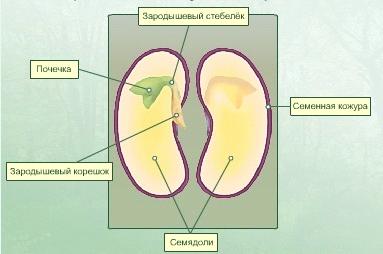  – Ребята, зачем растению семена?                                                                                                             -Верно, они необходимы для продолжения жизни растения. У дикорастущих растений семена специально ни кто не сажает, им помогает: природа, животные, люди. Например: Семена берёзы, клена, одуванчика имеют крылышки или парашютики, им на помощь приходит ветер. Когда они падают на землю, не запутываются среди густых веток, могут лететь на большие расстояния в ветреную погоду. Семена лопуха, череды цепляются за одежду людей, шерсть животных. Семена подорожника прилипают к подошве на обуви. Птицы тоже переносят семена на большие расстояния.                                                             -А вот культурные растения  сажает человек. В парах и садах цветы выращивает садовник, фруктовые деревья - садовод, овощи в огороде – овощевод.                                                             Практическая часть: Рассмотреть смена апельсина или лимона.                                           Итог:                                                                                                                                                            -Зачем растению нужны семена?                                                                                                                                                                                                                                                                -Для чего семени кожура, семядоли?                                                                                                    Как размножаются дикорастущие растения?                                                                                     Приложение7Познавательно-речевое развитие-Как размножаются культурные растения?                                                                                            -Как выращивают цветы, фруктовые деревья, овощи?Беседа: «Когда овощи могут помочь, а когда могут навредить нашему здоровью»Программное содержание: Дать знания детям о нитратах, в каких растениях они находятся. Продолжать закреплять знания детей о пользе овощей для нашего организма. Расширение кругозора, Пособия: капуста, лук, огурец, зелень - свежие.Ход беседы.1.Ребята, отгадайте загадки:1. Лежит меж грядок, зелен и сладок.(огурец) 2. Сидит дед, в сто шуб одет.
Кто его раздевает,
Тот слёзы проливает (лук)3.Что за скрип, что за хруст
Это что ещё за куст? 
Как же быть без хруста, 
Если я ...(капуста)4.-О чем эти загадки?-Ответы детей.-Как вы думаете овощи полезны для нашего организма? Почему-Ответы детей.-Правильно мы с вами много говорили, читали о пользе витаминов в овощах и фруктах для нашего организма. Поэтому человек старается вырастить их в своем огороде или саду. Но овощам и фруктам, также как и человеку, нужно питание. А вы знаете, чем подкармливают растения и как это делают?-Ответы детей.Да всё это необходимо для роста растений. Но иногда люди кладут в землю слишком много подкормки и удобрений. Тогда лишние удобрения откладываются в растениях и называются нитратами. Если нитратов в растениях очень много, то это становится опасным для человека.А теперь слушайте и запоминайте, в какой части овощей содержится больше всего нитратов и что нужно сделать, чтобы они не попали в организм и не нанесли ему вреда.                                                                                                                                              Приложение7Познавательно-речевое развитиеВоспитатель показывает капусту.Капуста не только нас кормит, но и лечит. Если свежий капустный лист приложить к больной голове, она перестанет болеть. А сушенная капуста исцеляет раны. Больше всего нитратов в зелёных листьях и кочерыжке. Поэтому перед едой их следует замочить в тёплой подсоленной воде. Воспитатель показывает лук.Свежий сок лука употребляется при ангинах по одной чайной ложке 3-4 раза в день. А со с медом хорош при лечении кашля. Нитратов у лука больше всего в том месте где корешки, поэтому их необходимо всегда отрезать (показ).Воспитатель показывает огурец.Огурец очень вкусный овощ, но в нем тоже могут быть нитраты, причем больше всего их обычно содержится в кожуре. Поэтому лучше всего перед едой огурец чистить.Картинки с изображением дыни и арбуза. (Если есть свежие, то показывать их)Это ягоды. Даже если мы разрежем арбуз и дыню на кусочки, то мы нитраты там не увидим. А они там могут быть в мякоти у корочки. Поэтому никогда не доедайте арбуз и дыню до самой корочки.- Вы любите зелень? Какую зелень вы знаете, назовите?- Ответы детей.Зелень тоже может содержать нитраты в своих листьях. Для того чтобы обезвредить эти растения, их надо поставить в банку с водой на солнце. А солнечные лучи помогут нам избавиться от нитратов.- Ребята, как вы думаете, если соблюдать все предостережения, можно уберечься от попадания нитратов в организм.- Что нужно делать?Ответы детей:-Чтобы нитраты не появились в овощах, нужно правильно их подкармливать.-Выставлять овощи и фрукты на солнечное место, чтобы убить нитраты.-Знать в какой части растения их содержится больше всего и их не употреблять в пищу.                                   Таблица о нитратах в овощах.                                                                                                                                          Приложение7Познавательно-речевое развитиеДидактические игры.«Вершки и корешки»Цель: Закрепление знаний детей об овощах, развитие внимания, находчивости. Развитие речи.Оборудование:  2 обруча чёрного и красного  цветов, картинки овощей.Ход:Воспитатель берёт два обруча и кладёт их так, чтобы обручи пересекались. В обруч чёрного цвета надо положить овощи, у которых в пищу идут только корешки. А в обруч красного цвета, только те овощи, у которых в пищу идут только вершки. В область пересечения кладут те овощи, у которых используют в пищу и вершки и корешки.На столе разложены картинки с овощами.Ребенок подходит к столу, выбирает овощ, показывает его всем и кладет его в нужный круг, обьясняя, почему он положил овощ именно сюда.«Овощехранилище»Цель: Учить детей отбирать и группировать овощи и фрукты для хранения (некоторые хранят в свежем виде, другие солят, консервируют). Обогащение словарного запаса.Словарь: Овощехранилище, заготовка, консервирование, зимовка.Оборудование: Муляжи овощей, столы, вывески, коробки, банки, тележки.Ход: Воспитатель говорит детям, что овощи и фрукты можно не только заготовить дома, но и купить в магазине. А в магазин их привозят из овощехранилища. Предлагает им посетить овощехранилище и распределить овощи и фрукты так , чтобы они не испортились до весны.В ряд стоят три стола: на оном – овощи и фрукты, приготовленные к отправке в овощехранилище, на двух других приемные пункты овощехранилища. Один стол предназначен для приёма продуктов в свежем виде (на вывеске – овощи которые хранятся свежими: картофель, морковь, свёкла). На другой будут складывать те , что пойдут на засолку (на вывеске - бочка с огурцами).Часть детей «приёмщики», а часть «колхозники». «Колхозники» привозят урожай, а «приёмщики» определяют способ хранения. (Тара для хранения и перевозки овощей: коробки, банки, тележки).«Чудесный сундучок»Цель: Закрепление знания об инструментах, необходимых для труда в огороде и  умения  описывать предметы по их признакам. Расширение словарного запаса.Словарь: Грабли, лейка, вилы.Оборудование: Картинки с изображением сельхоз.инвентаря, сундучок: Ход: У воспитателя в сундучке картинки лопата, грабли, ведро, лейка. Он достаёт картинку, не показывая её детям, и описывает: у меня нарисован предмет железный с деревянной ручкой. Им можно копоть землю. Дети отгадывают. И так со всеми картинками. Потом ведущим может быть ребёнок.«Что где растёт?»Цель: Классификация растений по месту их произрастания.Оборудование: Картинки с растениями, большие карты.Ход: Дети соревнуются, кто скорее соберёт карточки с растениями и закроет пустые клеточки на больших картах, на которых нарисованы лес, поле, сад, огород, луг.Беседы  «Что нужно для роста здоровых растений?»Цель: Формировать знания детей о  значении фотосинтеза для роста растений«Полезные продукты»Цель: Систематизировать представления детей о вредных и полезных продуктах, упражнять в умении их дифференцировать, формировать потребность заботиться о своём здоровье«Овощи на нашем столе»Цель: Учить детей отгадывать загадки описательного характера; совершенствование грамматического строя речи: согласование прилагательных с существительными; развитие связной речи, зрительного восприятия и внимания, тонкой и общей моторики, творческого воображения.«Какие овощи вы знаете»Цель: Расширять и систематизировать представления и знания детей об овощах;«Какие витамины вы знаете?»Цель: дать детям понятие, что овощи являются источником витаминов о пользе овощей для детского организмаДидактические игры:«Какой, какая, какое?»Цель: Учить подбирать как можно больше прилагательных к конкретному овощу. Обогащение словарного запаса.«Один-много»Цель: Формировать умение согласовывать числительное(один) с количеством«1-3-5-7»Цель: учить согласовывать количество овощей с прилагательным в творительном и дательном падежах«Что из чего?»Цель: Систематизировать знания детей о разных видах блюд приготовленных из овощейРазвивать словесно- логическое мышлениеД/упр «Нелепицы»Цель: Формировать умение понимать смысл загадки – путаницы, находить в тексте и исправлятьЧтение сказок, рассказовН.Носов «Огурцы»Цель: Продолжать формировать умение понимать смысл рассказов; пересказывать отдельные эпизоды, передавая характер героевД.Родари «Чипполино» Цель: Учить понимать метафоричные рассказы, сопереживать, анализироватьПомидор и Лимон (маленькая сказка)Помидор важно возлежал на кухонном столе. Свежевымытый, с красными от гордости щеками, он наблюдал за тем, как Хозяйка крошила зелень в саоат.
Рядом с ним оказался Лимон.
- Посмотрите, что делают с этими худосочными. Их крошат на мелкие кусочки! А я, так же ка и Вы, - вежливо обратился он к Лимону, - лежу на почетном месте и никто меня не тронет, Вас сюда каким ветром? Видимо, Вы т оже из хорошей семьи? Давайте дружить, Мы подходим друг другу!- С чего Вы взяли? Да, в Вас течет хороший сок. Но Вы рождены на грядке, а я - гораздо выше! - Лимон даже не повернулся к Помидору. - Я рожден, можно сказать, на дереве! Мне незачем дружить с какими-то овощами. У нас разные судьбы. Они заспорили, да и не заметили, что на столе, кроме них, никого уже не было... В это время одна рука Хозяйки ухватила Помидор, а другая взмахнула ножом.         - Прощайте, милый друг! - Прокричал Помидор и рассыпался на ломтики.
"Хоть не будет надоедать! - Подумал Лимон. -Полежу в тишине." Он прикрыл глаза, делая вид, что задумался.
- Подай-ка вон то блюдо с рыбой! - Раздался голос Хозяйки. - Я туда лимона порежу.
Помидорные ломтики и лимонные дольки оказались на соседних блюдах.Моя сказка для детей про помидорЖарким летом на грядке росли овощи. Там была целая компания: баклажаны, огурцы, морковь, кабачки и один маленький помидор. Овощи жили дружно и радовались, когда на одном из кустов появлялся новый маленький овощ.И только помидор не разделял общего веселья. Он рос на кусте, на самом краю грядки.Когда соседи-овощи рассказывали ему шутки, он ворчал: Каким же надо быть глупцом, чтобы смеяться над этим! Когда на одном из кустов рождался новый маленький овощ, он возмущался:«Опять прибавление, теперь места станет ещё меньше, да и воды на всех не хватит!»От злобы помидор был зелёным. Когда овощи-соседи созревали и наливались краской, помидор страшно им завидовал, но так и оставался зелёным.И вот в один прекрасный день на грядке случилось прибавление; появились сразу несколько маленьких кабачков и огурцов. Все овощи радовались новым друзьям, и лишь один зелёный помидор опять ворчал. Его ворчание было таким сердитым, что его услышало солнце.Солнце опустилось над грядкой и спросило:«Помидор, почему ты ворчишь, а не радуешься со всеми?»Помидор лишь злобно посмотрел на солнце и продолжил бурчать.А солнце сказало ему:«Посмотри на лук. Лук – хороший овощ, но каждый, кто его режет, начинает плакать, да и есть сырым его нельзя. Он несчастен! Почему же ты ворчишь, когда у тебя есть столько милых соседей и ты приятен на вкус?»И помидору вдруг стало так стыдно, что он залился краской. Прошло уже много времени, но он до сих пор стыдится своего поведения. Вот почему помидор красный.2. Сценка «Сказка о том, почему помидор стал красным».Ведущий. Жили на одном огороде овощи.Выходят дети в шапочках с изображением овощей и представляются.– Я – веселый молодец, я – зеленый огурец.- Без меня на грядке пусто. А зовут меня – капуста.- Без меня вы как без рук. В каждом блюде нужен лук.- Любят дети с давних пор вкусный, сладкий помидор.Ведущий. Хозяйка любила свой маленький огородик, и каждый день поливала его.Хозяйка (ходит с леечкой и поливает овощи). Я полью свой огород, он ведь тоже воду пьет.Ведущий. Овощи с каждым днем росли и зрели. Жили дружно, не ссорились. Но однажды помидор решил, что он лучше всех, и начал хвастаться.Помидор.         Я на свете всех вкуснее, всех круглее, зеленее,         Меня взрослые и дети любят больше всех на свете.Огурец. Слушай, это просто смех – хвастать, что ты лучше всех.Лук. Не поймет никак он, братцы, не красиво задаваться!Ведущий. А помидор все свое твердил.Помидор.          Я на свете всех вкуснее, всех круглее, зеленее,          Меня взрослые и дети любят больше всех на свете.Овощи (хором). Хвалился, хвалился и с куста свалился!Ведущий. В это время пришла хозяйка собрать овощи на обед. Всех с собой взяла, а помидор не заметила.Летела мимо Ворона.Ворона. Кар! Кар! Позор! Кошмар! Не хотел быть с нами дружен, будешь никому не нужен.Ведущий. Стыдно стало помидору. И покраснел он от стыда.Помидор. Вы меня, друзья, простите. Вы меня с собой возьмите.Ведущий. Услышала эти слова хозяйка, сжалилась и взяла помидор. Хотите верьте, хотите нет, но с тех пор помидоры становятся красными.4.Сибирцев Виталий
Из тарелки помидор
Спрыгнул прямо на ковер,
И от пола, вот лихач,
Отскочил он словно мяч.
Ввысь взлетел, как только смог,
И опять в тарелку лег,
Подмигнул мне, и затих,
Написал я тут же стих,
Что с тарелки помидор
Спрыгнул прямо на                                                                                                                                                     Приложение7СтихиЦели: Развивать долговременную память, внимание, словесно- логическое мышление, просодическую сторону речи. Самуил Маршак.        Песенка «Синьора – помидора».                             Я - синьор                        Помидор                         Красен я и пышен.                        А служу я с давних пор                        У помещиц - Вишен.                        Хоть и смотрят свысока                        Две графини Вишни                        На меня, на толстяка, -                        Я у них не лишний!                        Каждый год я от жильцов -                        Свеклы и салата,                        От бобов и огурцов -                        Требую квартплаты.                        Езжу к тыквам-беднякам                        И к богатым дыням.                        Первый грош беру я сам,                        Два везу графиням.                        А в имении у нас                        Строгие порядки:                        Тот, кто денег не припас,                        Убирайся с грядки!                        С каждым часом я расту,                        Наливаюсь соком,                        Потому что на посту                        Нахожусь высоком!                        Я не репа, не морковь -                        Мелочь огородная.                        У меня под кожей кровь                        Очень благородная.                        Я - холеный помидор                        С кожею атласной,                        И вступать со мною в спор                        Овощам опасно!Приложение7ЗагадкиКак на нашей грядке
Выросли загадки -
Сочные да крупные
Вот такие круглые.
Летом зезеленеют,
А осенью краснеют.
Ответ: Помидоры

В огороде вырастаю.
А когда я созреваю,
Варят из меня томат,
В щи кладут
И так едят.
Ответ: Помидоры

Растут на грядке
Зеленые ветки,
А на них
Красные детки.
Ответ: Помидоры

Красный, детки, но не мак.
В огороде - не бурак.
Сочный лакомый синьор.
Угадали?
Ответ: ПомидорПриложение 8Художественно-эстетическое  направление Создание фотоальбома «Мы-овощеводы»Рисование«Овощи в вазе»Цель: Закреплять умение детей рисовать предметы округлой формы. Точно передавать форму и цвет овощей, располагать рисунок посередине листа. Накладывать предметы друг на друга. Закрашивать аккуратно, не выходя за контур. Лепка«Что растет в огороде»Цель: Продолжать учить детей скатывать пластилин, делать овал, круг, конус. Точно передавать форму и цвет овощей. Дополнять мелкими деталями: корешки, «хвостик», листья.Аппликация«Консервируем помидоры».Цель: Продолжать учить детей вырезывать округлые формы из квадрата, прямоугольника. Подбирать бумагу, подходящую по цвету. Закреплять навыки работы кисточкой и клеем, ножницами. Воспитание аккуратности.Ручной труд«Куст помидора»Цель: Продолжать учить детей складывать лист бумаги в разных направлениях, четко уголок к уголку, хорошо проглаживать линии сгиба. Развитие мелкой моторики руки. Воспитание аккуратности в выполнении работы.Приложение 9Взаимодействие с социумомЭкскурсия в библиотеку Предварительная работа:расставить детскую художественную литературу на стеллажах по алфавиту (ярко выделить буквы);подобрать фотографии с изображением видов помидоровподобрать книги – большую и маленькую, толстую и тонкую, с картинками и без, с изображением помидоров;организовать выставку, посвященную С.Я.Маршаку;выбрать мягкую игрушку – помидорчика Ход экскурсии: (Библиотекарь заходит в группу. В руках у него красивый пакет, в котором спрятался Сеньор Помидор.) Библиотекарь: Здравствуйте, девочки и мальчики! Я хочу пригласить вас на увлекательную экскурсию. Библиотекарь: Я хочу пригласить вас туда, где вы еще ни разу не были. Может быть, кто-нибудь догадался, куда? (Ответы дошкольников. В каждой группе находятся дети, умеющие читать и уже прочитавшие надпись на двери библиотеки.) Библиотекарь: Кто может ответить на вопрос, что же такое библиотека и для чего она нужна? Дети: В библиотеке хранятся разные книги и журналы. Их можно брать, рассматривать, читать. (Пока дети отвечают, библиотекарь достает из пакета Сеньора-Помидора .) Библиотекарь: Совершенно верно. Ну что ж, пойдемте. Ключ от библиотеки хранится у моего помощника – Сеньора-Помидора. (Дети с воспитателем и библиотекарем подходят к двери, на которой висит табличка с надписью "БИБЛИОТЕКА", картинка, изображающая книги, а перед дверью натянута красная ленточка.) Библиотекарь: Вот мы и пришли. Скажите, ребята, а это точно библиотека? Правильно, кто-то прочитал, а кто-то – догадался по картинке. Давайте прочитаем вместе, что написано. (Дети произносят слово, а библиотекарь показывает соответствующие буквы.) Библиотекарь: Дети, давайте вспомним, что такое библиотека. В слове "библиотека" первая часть "библио" – означает "книга", а "тека" – "хранилище". Что получилось? Приложение 9Дети: Хранилище книг. (Педагог помогает детям образовать словосочетание)Библиотекарь: Добро пожаловать в книжкин дом. У кого из вас дома много книг? У кого есть книжные полки или книжный шкаф? А у кого отдельная комната – библиотека? В нашей библиотеке книги хранятся на специальных открытых полках – стеллажах. Отгадайте, сколько здесь книг? (Ответы детей.) Библиотекарь: Когда вы пойдете в школу, то запишитесь в школьную библиотеку. Вы увидите, что она гораздо больше. А если в школьной библиотеке не будет книг, которые вам нужны, вы с мамой пойдете в районную библиотеку. . (Библиотекарь демонстрирует фотографии.) Библиотекарь: Просмотр слайд - презентации «История помидора»Библиотекарь: Вот сегодня мы с вами познакомимся с книгой. Библиотекарь знакомит детей с писателем С.Я.Маршаком «Синьор-Помидор». Читают произведение.Дети: Прощаются и уходят в детский сад.Приложение 9Экскурсия в теплицуЦель: Дать детям представление о том, как работает теплица, как растут помидоры; научить узнавать и называть помидор среди других овощей. Ход занятия: Педагог показывает детям грядки, предлагает повторить слова «огород», «грядки». Обращая внимание детей на растущую на грядке морковь, рассказывает: — Морковку не видно. Она растет в земле. А над землей – пушистый зеленый хвостик. -Сейчас я потяну за хвостик и вытащу морковку. Он вытаскивает 1-2 морковки. Дети рассматривают их, отмечают, что овощи грязные и их надо помыть. Затем показывает детям кусты помидоров, подчеркивает, что они разных размеров, вначале появляется завязь, а постепенно вырастают большие помидоры. Далее дети с помощью педагога знакомятся с тем, как растут помидоры. (Если есть возможность, можно показать зеленые и красные плоды.)              Рассказ педагога: «КАК РАБОТАЕТ ТЕПЛИЦА?»Теплица - это дом, в котором живут не люди, не животные, а растения: овощи, фрукты и цветы. Всем растениям для жизни нужен свет, поэтому в теплице прозрачные стены и потолок. А ещё в теплице очень тепло. Поэтому там выращивают огурцы и розы даже зимой, когда на улице снег и мороз. Обогреваются теплицы по-разному. В них может использоваться и горячая вода, и электричество, и даже тепловые отходы от заводов и фабрик. Но теплицу может обогревать и солнечный свет. Солнечный свет, проходя через прозрачную крышу, нагревает землю в теплице. Затем от земли нагревается и воздух. Крыша и стены не дают тёплому воздуху уйти. Кроме того, стекло или плёнка, которой укрыта теплица, не выпускает наружу не только воздух, но и тепловое излучение, т.е. "инфракрасные" фотоны. Нагретая земля излучает "инфракрасные" фотоны в большом количестве, но они отражаются обратно и снова поглощаются землёй на тепличных грядках. Поэтому-то, даже если в теплице нет никакого дополнительного обогрева, в ней всегда гораздо теплее, чем снаружи. В умеренном климате летом в теплицах могут поспевать не только помидоры и перцы, но даже более требовательные к теплу дыни и баклажаны. Люди очень широко используют теплицы и парники (парник - это такая маленькая теплица, где нельзя встать в полный рост), но этот же эффект использует и наша родная планета. Дело в том, что земная атмосфера (то есть воздух, окутывающий Землю) прекрасно пропускает большую часть солнечных лучей, которые и нагревают всю земную поверхность. Нагретая поверхность начинает излучать "инфракрасные" фотоны, а вот они-то как раз через воздух проходят плохо. Они поглощаются в атмосфере. Атмосфера свет внутрь пропускает, а тепло наружу не выпускает. Из-за этого Земля нагревается сильнее и меньше разница между температурой днём и ночью. Это явление называется парниковым эффектом. Хорошо поглощают "инфракрасные" фотоны молекулы воды, углекислого газа и озона, которые находятся в воздухе. От деятельности людей в нашей родной атмосфере всё больше углекислого газа, поэтому парниковый эффект всё сильнее и сильнее нагревает нашу планету. Это приводит к тому, что климат становится немного теплее: лето жарче, зима мягче. А хорошо ли это - вопрос спорный. 
                         Рассмотрев с детьми теплицу посадки в ней, просит ребенка (нескольких детей) показать, где растут морковь, капуста; хвалит детей, которые нашли нужную грядку, объясняет остальным, что характерно для каждого вида овощей.Итог: Для чего нужна теплица?Как  растут  морковка, редиска, лук, помидоры, огурцы.Культура Содержание нитратов в частях растений Содержание нитратов в частях растений Содержание нитратов в частях растений Культура МногоНе очень многоМалоСвекла Кожура корнеплода Верхняя часть корнеплода Мякоть Лук зеленый Около корня Сама луковица Зеленые листья Укроп Корни Стебли, черешки Листья Дыня, арбуз Основание плода у черешка; слой, прилегающий к корке Верхушка плода Средняя часть плода Капуста Зеленые листья, кочерыжка Основание листьев Средняя и внутренняя часть кочана Лук репчатый Около корня Наружная чешуя Средняя и внутренняя часть луковицы Морковь Сердцевина, нижняя часть Листья Мякоть без сердцевины Помидоры Корни Стебли, листья Плоды Огурец Основание плода, кожура, стебли, корни Листья Мякоть плода Картофель Кожура клубня Глазки клубня Мякоть клубня Здесь весною было пусто, И красавец-великанЛетом выросла…(КАПУСТА) Темно-синий…(БАКЛАЖАН)Собираем мы в лукошко Вот зеленый толстячокОчень крупную…(КАРТОШКУ) Круглый, гладкий…(КАБАЧОК)Из земли за чуб плутовку Я – веселый молодец,Тянем сочную…(МОРКОВКУ) Я – зеленый…(ОГУРЕЦ)В огороде вырастаю, 
А когда я созреваю,
Варят из меня томат,
В щи кладут и так едят. (ПОМИДОР)Маленький, горький, луку брат. (ЧЕСНОК)В огороде вырастаю, 
А когда я созреваю,
Варят из меня томат,
В щи кладут и так едят. (ПОМИДОР)Как слива, темна,
Как репа, кругла,
На грядке силу копила –
К хозяйке в борщ угодила. (СВЕКЛА)Мы капусту рубим, рубим (Движения прямыми ладонями по столу)Мы морковку трем, трем (Движения кулаков к себе и от себя)Мы капусту солим, солим, (Имитация посыпки солью пальцами)Мы капусту жмем, жмем. (Интенсивное сжимание обеих рук в кулачок)В огород пойдем, (Дети маршируют на месте)Урожай соберем. (Идут по кругу, взявшись за руки)Мы морковки натаскаем (“Таскают”)И картошки накопаем. (“Копают”)Срежем мы кочан капусты (“Срезают”)Круглый, сочный, очень вкусный. (Показывают)Щавеля нарвем немножко (“Рвут”)И вернемся по дорожке. (Идут по кругу, взявшись за руки.)В огороде вырастаю.
  А когда я созреваю, 
Варят из меня томат,
В щи кладут
И так едят. (помидор) Растут нгрядки
Зеленые ветки,
 А на них,
Красные детки.
(помидор) Ох-ох-ох – лучше всех горох.
Ха-ха-ха – это чепуха! 
Ор-ор-ор – всех вкуснее помидор. 
Овь-овь-овь – сладкая морковь. 
Ла-ла-ла – вкусная свекла. 
Оп-оп-оп – душистый укроп. 
Ук-ук-ук – мы режем лук. 
Ли ли-ли ли – помидоры мы нашли.Дети соединяют ритмично 
Хлопают в ладоши.
Ударяют кулачками по коленям.
Хлопают ладонями по коленям.
Ритмично сжимают пальцы 
Ритмично сжимают и 
Имитируют движения нарезки лукаХлопают в ладоши.. Культура Содержание нитратов в частях растений Содержание нитратов в частях растений Содержание нитратов в частях растений Культура МногоНе очень многоМалоСвекла Кожура корнеплода Верхняя часть корнеплода Мякоть Лук зеленый Около корня Сама луковица Зеленые листья Укроп Корни Стебли, черешки Листья Дыня, арбуз Основание плода у черешка; слой, прилегающий к корке Верхушка плода Средняя часть плода Капуста Зеленые листья, кочерыжка Основание листьев Средняя и внутренняя часть кочана Лук репчатый Около корня Наружная чешуя Средняя и внутренняя часть луковицы Морковь Сердцевина, нижняя часть Листья Мякоть без сердцевины Помидоры Корни Стебли, листья Плоды Огурец Основание плода, кожура, стебли, корни Листья Мякоть плода Картофель Кожура клубня Глазки клубня Мякоть клубня 